Упражнения с массажным мячикомБесспорно, первые игры с мячом бесценны по своей значимости для здоровья, эмоционального комфорта, физического и интеллектуального развития маленького ребенка. На протяжении всего дошкольного возраста игры с мячом усложняются и «растут» вместе с детьми. Мяч и дальше продолжает оставаться значимым предметом в играх, забавах и в спорте, несмотря на возраст людей,Мяч может выступать не только, как предмет развлечения, но и быть прекрасным коррекционным инструментом:• способствовать общей двигательной активности;• развивать моторику;• регулировать силу и точность движений;• развивать мышечную силу;• развивать глазомер, силу, ловкость, быстроту реакции;• развивать и нормализовать эмоционально-волевую сферу (особенно важно как для малоподвижных, так и для гиперактивных детей);• помогать ориентироваться в пространстве.Ученые доказали, что двигательные импульсы пальцев рук влияют на формирование «речевых» зон и положительно действуют на кору головного мозга ребенка. Массажный мяч – незаменимый помощник в этом.Массажный мяч улучшает кровообращение, стимулирует биологически активные точки, ускоряет обменные процессы в области применения, устраняет мышечные спазмы, увеличивает подвижность суставов, нормализует мышечный тонус и работу нервной системы.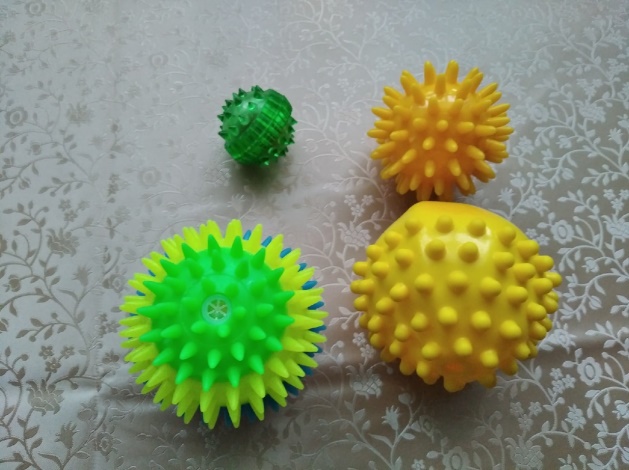 Для того, чтобы ребенку было интересно выполнять массажные движения, необходимо сопровождать их небольшими стихами (сказками, тогда действия (упражнения) с массажным мячом будут более понятными и увлекательными для ребенка. Главное следовать принципу: «От простого - к сложному»Чтобы у ребенка не пропало желание играть с массажным мячом, первоначально необходимо научить малыша удерживать и катать мячик в ладонях, затем перекладывать из руки в руку, перекатывать (за столом, сначала просто поднимать мяч двумя руками вверх, а далее подбрасывать вверх, ловить и лишь затем следить за положением пальцев, ладони, силой нажима…1 упражнениеГладь мои ладошки еж! катаем мячик между ладошками по кругу или вверх- внизТы колючий, ну и что ж? дотрагиваемся пальчиками до отдельных «колючек»Я хочу тебя погладить! гладим мяч одной ладошкой, перекладываем в другуюЯ хочу с тобой поладить! гладим мяч другой ладошкой2 упражнениеТы катись, катись,мой мячик, катаем мяч между ладошками по кругуОт ладони к пальчикам. катаем мяч между ладошками вверх – внизДай здоровье всем ребятам. делаем мячом круговые движения по ладошкеДевочкам и мальчикам. движения мячом по ладошке вверх – вниз, можно от ладони по каждому пальчику)3 упражнениеМесим, месим тесто. сжимаем массажный мяч в одной рукеЕсть в печи место. перекладываем в другую руку и сжимаемИспечем мы каравай, несколько раз энергично сжимаем мяч обеими рукамиПерекладывай, валяй. катаем мяч ладошкамиИсточник: https://www.maam.ru/detskijsad/znachenie-igr-uprazhnenii-s-masazhnym-mjachikom.html